Протест  прокурора № 07-01-2021 от 30.12.2021 года на Решение Совета депутатов  № 40 от 18.11.2021 года «Об утверждении положения «О земельном налоге»» удовлетворить.2.П.2 решения Совета депутатов муниципального образования Кислинский сельсовет № 40 от 18.11.2021 года «Об утверждении положения «О земельном налоге»изложить в следующей редакции:- 2. Настоящее решение вступает в силу не ранее чем по истечении одного месяца со дня официального опубликования и не ранее 1-го числа очередного налогового периода по соответствующему налогу.3.Дополнить  п.3 решения Совета депутатов муниципального образования Кислинский сельсовет № 40 от 18.11.2021 года «Об утверждении положения «О земельном налоге» следующего содержания:-3.  Решение подлежит опубликованию в газете "Родные просторы.4. Настоящее решение вступает в силу не ранее чем по истечении одного месяца со дня официального опубликования и не ранее 1-го числа очередного налогового периода по соответствующему налогу.Председатель Совета депутатов                                                   Р.Х. Галиулина2604.03.2022                                         с.Кисла                                                    №56О внесении изменений в решение Совета депутатов  № 40 от 18.11.2021 года «О внесении изменений  в решение  Совета депутатов № 36 от  24.11.2016 «Об утверждении Положения «О земельном налоге»»Рассмотрев протест  прокурора № 07-01-2021 от 30.12.2021 года на Решение Совета депутатов  № 40 от 18.11.2021 года «Об утверждении положения «О земельном налоге»», руководствуясь Уставом муниципального образования Кислинский  сельсовет Асекеевского района Совет депутатов решил: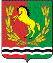 